Изображение детей с народными куклами в произведениях русских художников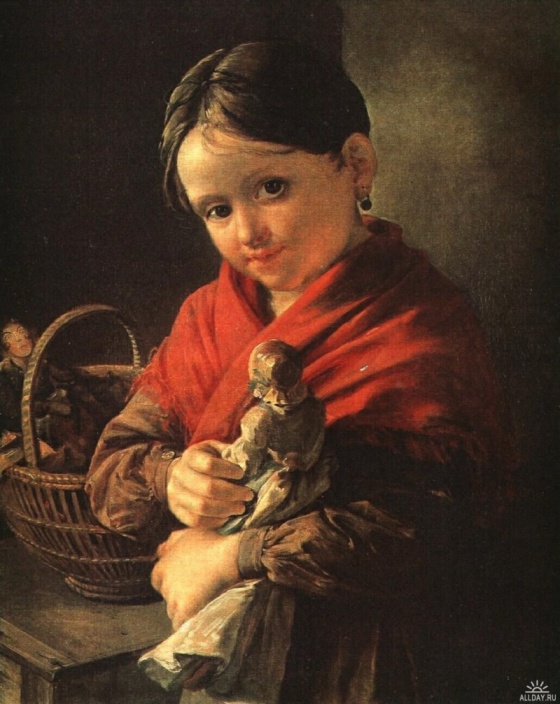 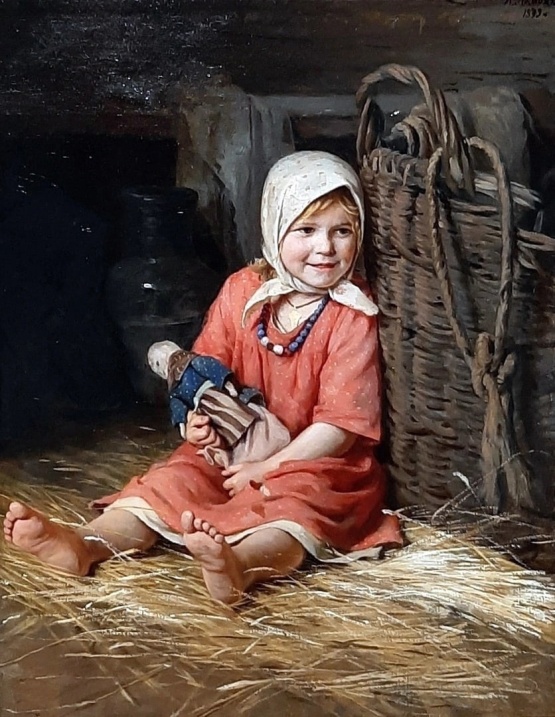 Тропинин В. А. «Девочка с куклой»                              Лемох К. В. «Варька»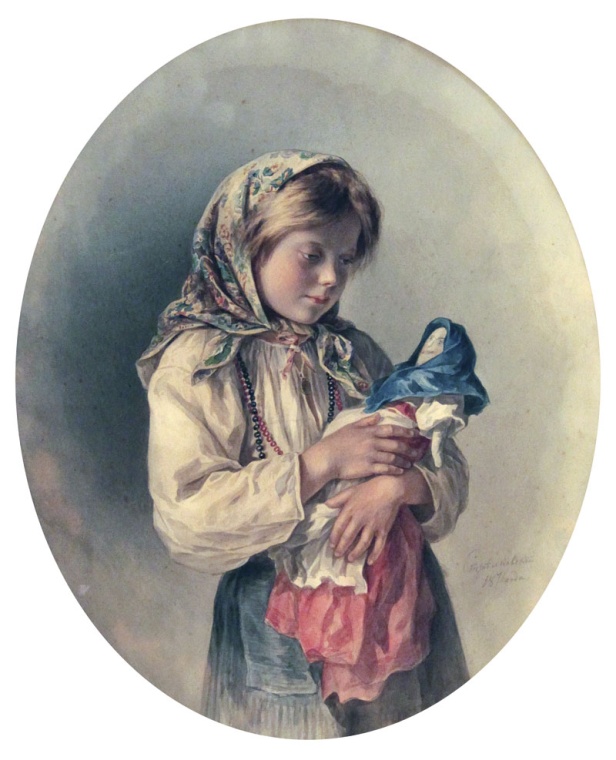 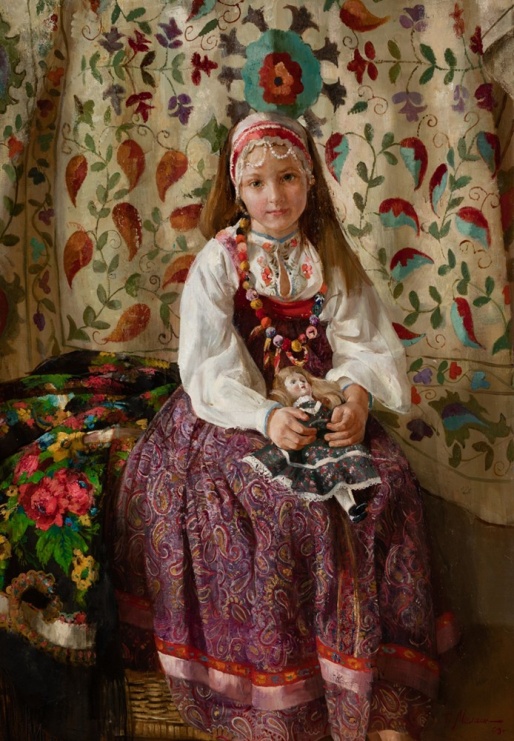 Стрелковский А. И. «Девочка с куклой»             Милашевич Н.  «Девочка с куклой»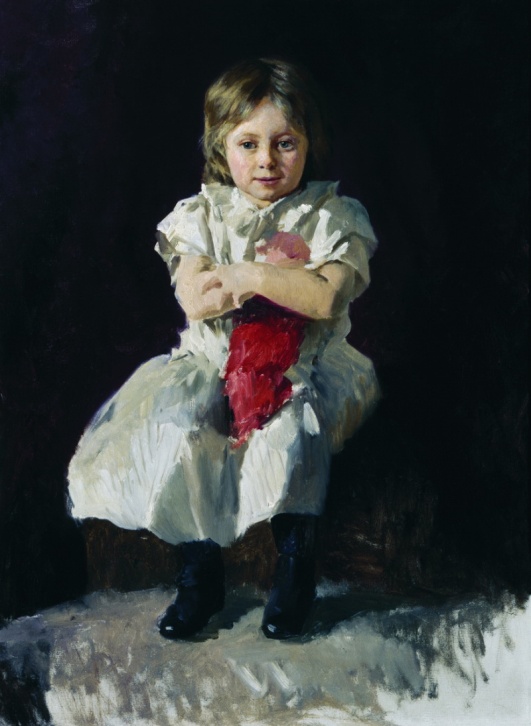 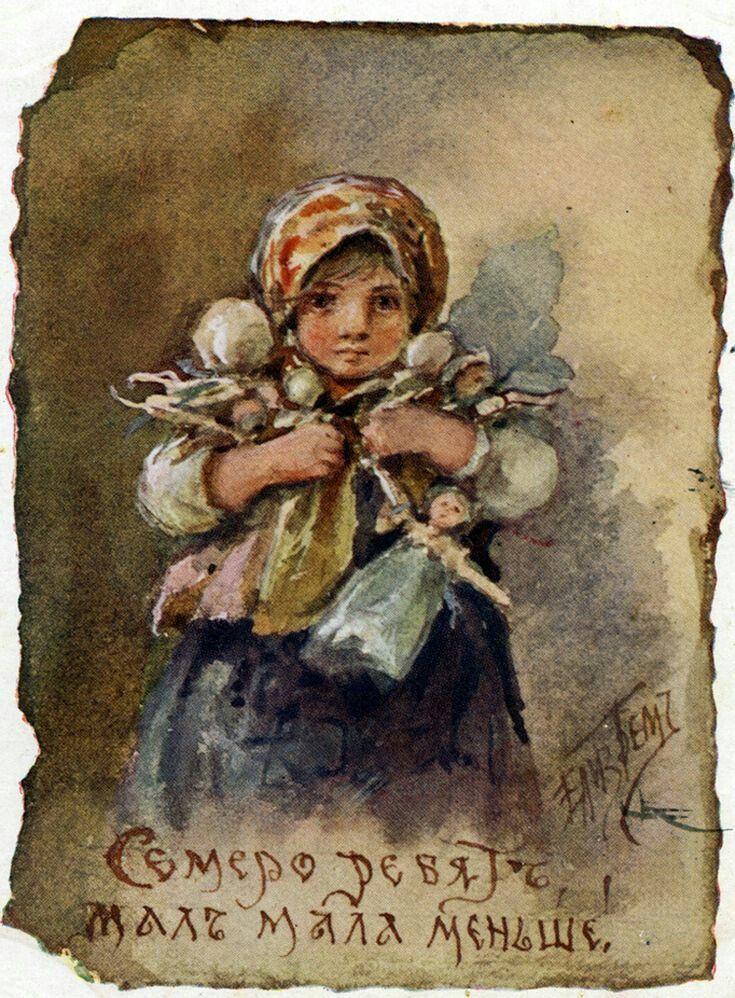 Ярошенко Н. А. «Девочка с куклой»                  Бем  Е. М. «Почтовая карточка»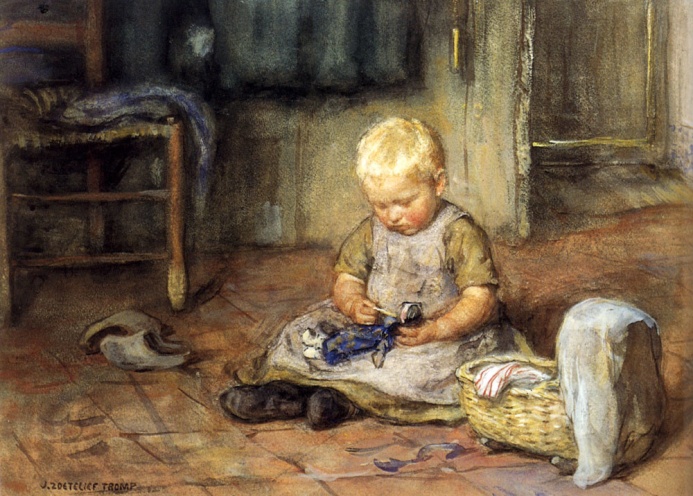 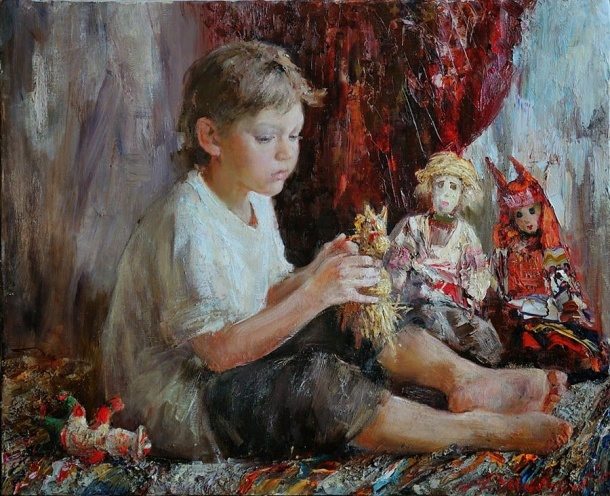  Лемох  К. В. «Игра с куклой»                                             Виноградова А.Г.